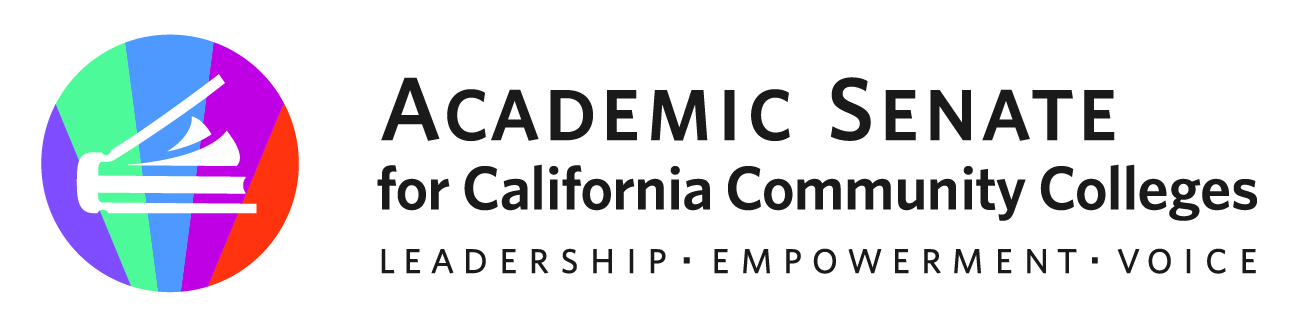 STANDARDS AND PRACTICES COMMITTEE MEETINGMinutesParker, LaTonya is inviting you to a scheduled Zoom meeting.Time: Feb 17, 2022 02:30 PM Pacific Time (US and Canada)Join Zoom Meetinghttps://rccd-edu.zoom.us/j/93637822336?pwd=aWpYZWp3TTg4Mk1sdkFzanRNT3R0UT09Meeting ID: 936 3782 2336Passcode: 481560One tap mobile+16699006833,, 93637822336#,,,,*481560# US (San Jose)+12532158782,, 93637822336#,,,,*481560# US (Tacoma)Dial by your location        +1 669 900 6833 US (San Jose)        +1 253 215 8782 US (Tacoma)        +1 346 248 7799 US (Houston)        +1 929 205 6099 US (New York)        +1 301 715 8592 US (Washington DC)        +1 312 626 6799 US (Chicago)Meeting ID: 936 3782 2336Passcode: 481560Find your local number: https://rccd-edu.zoom.us/u/acDpWH887xCall to Order and Adoption of the Agenda (2:36pm) (Naverson/ Nogueira)Membership Check in Sharing of 2022 Rostrum ArticleDISCUSSION: Approval of Minutes 9.23.21, 11/18/21, 12/16/22 (postponed)DISCUSSION: Application for Statewide Service ( – http://asccc.org/content/application-statewide-service (standing agenda item)Discussion/Action Item: Awards Rubric/Scoring FormS&P Committee Recommendations December 2021 Executive Committee Agenda Item Follow up Rubric & Scoring Form RecommendationsRevision from 20 points to 25 points During October 21, 2021 Standards and Practices Rubric Stanback-Stroud Award Recommendations:Creating an inclusive and supportive campus climate" (score 1-4)Implementing effective teaching and learning strategies"(score 1-4)Facilitating student access, retention, and success" (score 1-5)Fostering student engagement in campus life" (score 1-4)Nomination documents" (score 1-3)Evidence of diversity, equity and inclusivity activities (1-5)Overall total: Possible 25Accompanying rubric was revised and corrected.Rostrum Articles:PUBLISHED:  Accessibility and Online Learning (Miryan Nogueira Spring 22)Possible webinar for field- FOLLOW UPModeling Diversification of Leadership in ASCCCChair submitted: What is the current level of accountability in the ASCCC organization?White Paper: Investigating practices outlined by CUE ReportTopics surrounding Ethnic StudiesUpdate and Discussion- Disciplines List                  Disciplines List Executive Committee Meeting January 2022 Agenda Item                  Draft Resolutions Submitted    Spring Plenary 2nd Hearing
Asian American Studies* Native American/American Indian Studies* Nanotechnology Discussion- Awards Updates: Hayward Award completed, Winners to be announced Diversity Award up nextAnnouncementsPresident's Update February 2022Upcoming Events and Meetings : 2022 Accreditation Institute- February 25-26, 2022Meeting Time and Date: Thursdays at 2:30pmNext March 17 2:30pm-4:00pmApril 21, 2022 2:30pm-4:00pmMay 19, 2022 2:300pm-4:00pmNew Action Item ASCCC Recording PolicyReview of suggested language from legal councilAdded clarification language in REDRequest for clarification on terms (in red); what is included and excluded for definitionsFollow up with David Morris (invite to meeting)ACTION: approve as amended to return to Executive Committee (Naverson/Kirk) unanimous agreement Status of Previous Action Items Committee Priorities High Priority DEI Implementation Strategies and ActivitiesAdjournment –4:11